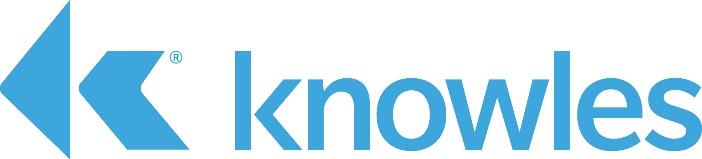 REACH Compliance Statement Knowles Cazenovia, certifies that products from our Single-Layer, Thin-Film and Trimmer product lines are in compliance with EU Regulation No 1907/2006, Registration, Evaluation, Authorization and Restriction of Chemicals, also known as REACH.All Knowles Cazenovia products fulfill the criteria of being articles under REACH. There are no substances intended to be released from these products under normal, or reasonably foreseeable conditions of use.The Candidate List of Substances of Very High Concern can be found on the European Chemical Agency (ECHA) Website (http://echa.europa.eu).Based on the information available to us, our products do not contain any substances on the Candidate List of Substances of Very High Concern (SVHC) as published by the ECHA at concentrations above 0.1% (wt/wt). Therefore, Knowles Cazenovia products are not subject to Registration or Notification. We are continuing to correspond with our suppliers regarding SVHCs and we will amend this response if we learn of any SVHCs in these products above the legal threshold.SVHC Recent Publish Date: June 25, 2020Total number of chemicals listed: 209 #SUBSTANCE NAMECAS #SVHC Published Date1Anthracene2008-10-2824,4'- Diaminodiphenylmethane101-77-92008-10-283Benzyl butyl phthalate85-68-72008-10-284Bis (2-ethyl(hexyl)phthalate) (DEHP)117-81-72008-10-285Dibutyl phthalate84-74-22008-10-286Cobalt dichloride7646-79-92008-10-287Sodium dichromate dehydrate7789-12-02008-10-288Lead hydrogen arsenate7784-40-92008-10-289Diarsenic pentaoxide1303-28-22008-10-2810Triethyl arsenate15606-95-82008-10-2811Diarsenic trioxide1327-53-32008-10-28125-tert-butyl-2,4,6-trinitro-m-xylene (musk xylene)81-15-22008-10-2813Hexabromocyclododecane (HBCDD)25637-99-42008-10-2814Alkanes, C10-13, chloro (Short Chain Chlorinated Paraffins)85535-84-82008-10-2815Bis(tributyltin) oxide,hexabutyldistannoxane56-35-92008-10-2816Anthracene oil90640-80-52010-1-1317Anthracene oil, anthracene paste,distn. lights91995-17-42010-1-1318Anthracene oil, anthracene paste, anthracene fraction91995-15-22010-1-1319Anthracene oil, anthracene-low90640-82-72010-1-1320Anthracene oil, anthracene paste90640-81-62010-1-1321Diisobutyl phthalate84-69-52010-1-1322Aluminosilicate Refractory Ceramic Fibres2010-1-1323Lead chromate7758-97-62010-1-1324Lead chromate molybdate sulphate red (C.I. Pigment Red 104)12656-85-82010-1-1325Lead sulfochromate yellow (C.I. Pigment Yellow 34)1344-37-22010-1-1326Tris(2-chloroethyl)phosphate115-96-82010-1-1327Pitch, coal tar, high temp.65996-93-22010-1-13282,4-Dinitrotolune204-450-029Acrylamide2010-3-3030Ammonium dichromate2010-6-1831Boric acid10043-35-32010-6-1832Disodium tetraborate, anhydrous1330-43-42010-6-1833Potassium chromate7789-00-62010-6-1834Potassium dichromate7778-50-92010-6-1835Trichloroethylene2010-6-1836Sodium chromate2010-6-1837Tetraboron disodium heptaoxide, hydrate12267-73-12010-6-18382-Ethoxyethanol110-80-5392-Methoxyethanol109-86-440Chromic Acid7738-94-541Chromium trioxide1333-82-042Cobalt(II) carbonate513-79-143Cobalt(II) diacetate71-48-744Cobalt(II) dinitrate145Cobalt(II) sulphate10124-43-3462-Ethoxyethyl acetate111-15-947Strontium chromate481,2-Benzenedicarboxylic acid, di-C7-11-branched and linear alkyl Esters68515-42-449Hydrazine / 7803-57-8501-Methyl-2-pyrrolidone872-50-4511,2,3-Trichloropropane96-18-4521,2-Benzenedicarboxylic acid, di-C6-8-branched alkyl esters, C7-rich71888-89-653Potassium hydroxyoctaoxodizincatedi-chromate11103-86-92011.12.1954Pentazinc chromate octahydroxide49663-84-52011.12.1955Aluminosilicate Refractory Ceramic Fibres (RCF)-2011.12.1956Zirconia Aluminosilicate Refractory Ceramic Fibres (Zr-RCF)-2011.12.1957Formaldehyde, oligomeric reaction products with aniline (technical MDA)25214-70-42011.12.1958Bis(2-methoxyethyl) ether111-96-62011.12.19592-Methoxyaniline; o-Anisidine90-04-02011.12.19604-(1,1,3,3-tetramethylbutyl)phenol, (4-tert-Octylphenol)140-66-92011.12.19611,2-Dichloroethane2011.12.1962Bis(2-methoxyethyl) phthalate117-82-82011.12.1963Arsenic acid7778-39-42011.12.1964Calcium arsenate7778-44-12011.12.1965Trilead diarsenate3687-31-82011.12.1966N,N-dimethylacetamide (DMAC)127-19-52011.12.19672,2'-dichloro-4,4'-methylenedianiline (MOCA)101-14-42011.12.1968Phenolphthalein2011.12.1969Lead azide Lead diazide13424-46-92011.12.1970Lead styphnate15245-44-02011.12.1971Lead dipicrate6477-64-12011.12.1972α1 α-Bis{4-(dimemethylamino)} -4 (phenylamino) naphthalene-1methanol, solvent-blue246-356-22012.06.1873N,N, N’,N’-tetramethyl-4,4’-methylendianiline101-61-12012.06.18741,3,5-tris(2S2R)-2,3-epoxypropyl, 1,3,5-triazine2,4,6-(1H,3H,5H)-trione59653-74-62012.06.1875Diboron trioxide1303-86-22012.06.18761,2-bis(2-methoxyethoxy) ethane1121-49-22012.06.18774,4’-bis (dimethylamino)-4” (methylamino) trityl alcohol with > 0.1% of Michlers ketone561-41-12012.06.1878Lead (II) bis(methanesulfonate)17570-76-22012.06.1879Formamide75-12-72012.06.18802,2’ bis (dimethylamino benzhydrylidene) cyclohexa 2,5-dien01 ylidene dimethylammonium chloride548-82-92012.06.18811,2-dimethoxyethane, ethylene glycol dimethyl ether110-71-42012.06.18824-anilini-1-naphthyl-4 – (dimethylamino) phenylmethylene, 2.3-dien-1 ylidebe dimethylammonium2580-56-82012.06.18831,3,5-Tris (oxiran-2-ylmethyl) 1,3,5-triazinane-2,4-6-trione (TGIC)2451-62-92012.06.18844,4’-bis (dimethylamino) benzophenone (Michlers ketone)90-94-82012.06.1885Bis(pentabromophenyl) ether (decabromodiphenyl ether; DecaBDE)1163-19-5     2012.12.1986Pentacosafluorotridecanoic acid72629-94-82012.12.1987Tricosafluorododecanoic acid307-55-12012.12.1988Henicosafluoroundecanoic acid2058-94-82012.12.1989Heptacosafluorotetradecanoic acid376-06-72012.12.1990Diazene-1, 2-dicarboxamide (C,C’-azodi(formamide)123-77-32012.12.1991Cyclohexane-1,2dicarboxylic anhydride[1]Cis-cyclohexane-1,2- dicarboxylic anhydride[2]Trans-cyclohexane-1,2 dicarboxylic anhydride[3]85-42-713149-00-314166-21-32012.12.1992Hexahydromethylphthalic anhydride [1]Hexahydro-4-methylphthalic anhydride [2]Hexahydro-1-methylphthalic anhydride [3]Hexahydro-3-methylphthalic anhydride [4]25550-51-019438-60-948122-14-157110-29-92012.12.19934-Nonylphenol, branched and linear-2012.12.19944-(1,1,2,3-tetramethylbutyl)phenol, ethoxylated-2012.12.1995Methoxyacetic acid625-45-62012.12.1996N,N-dimethylformamide68-12-22012.12.1997Dibutyltin dichloride (DBTC)683-018-12012.12.1998Lead monoxide (lead oxide)1317-36-82012.12.1999Orange lead (lead tetroxide)1314-41-62012.12.19100Lead bis(tetrafluoroborate)13814-96-52012.12.19101Trilead bis(carbonate)dihydroxide1319-46-62012.12.19102Lead titanium trioxide12060-00-32012.12.19103Lead titanium zirconium oxide1262-81-22012.12.19104Silicic acid, lead salt11120-22-22012.12.19105Silicic acid (H2Si2O5), barium salt (1:1) lead-doped68784-75-82012.12.191061-bromopropane (n-propyl bromide)106-94-52012.12.19107Methyloxirane (propylene oxide)75-56-92012.12.191081,2-Benzenedicarboxylic acid, dipentylester, branched and linear84777-06-02012.12.19109Diisopentylphthalate (DIPP)605-50-52012.12.19110N-pentyl-isopentylphthalate776297-69-92012.12.191111,2-diethoxyethane629-14-12012.12.19112Acetic acid, lead salt, basic51404-69-42012.12.19113Lead oxide sulfate12036-76-92012.12.19114[Phthalato(2-)]dioxotrilead69011-06-92012.12.19115Dioxobis(stearate)trilead12578-12-02012.12.19116Fatty axcids, C16-18, lead salts91031-62-82012.12.19117Lead cynamidate20837-86-92012.12.19118Lead dinitrate10099-74-82012.12.19119Pentalead tetraoxide sulphate12065-90-62012.12.19120Pyrochlore, antimony lead yellow8012-00-82012.12.19121Sulfurous acid, lead salt, dibasic62229-08-72012.12.19122Tetraethyllead78-00-22012.12.19123Tetralead trioxide sulphate12202-17-42012.12.19124Trilead dioxide phosphonate12141-20-72012.12.19125Furan110-00-92012.12.19126Diethyl sulphate64-67-52012.12.19127Dimethyl sulphate77-78-12012.12.191283-ethyl-2-methyl-2-(3-methylbutyl)-1,3-oxazolidine143860-04-22012.12.19129Dinoseb (6-sec-butyl-2,4-dinitrophenol)88-85-72012.12.191304,4’-methylenedi-o-toluidine838-88-02012.12.191314,4’-oxydianiline and its salts101-80-42012.12.191324-aminoazobenzene60-09-32012.12.191334-methyl-m-phenyllenediamine (tolune-2,4-diamine)95-80-72012.12.191346-methoxy-m-toludine (p-cresidine)120-71-82012.12.19135Biphenyl-4-ylamine92-67-12012.12.19136o-aminoazotoluene [(4-o-tolylazo o-toluidene])97-56-32012.12.19137o-toluidine95-53-42012.12.19138N-methylacetamide79-16-32012.12.19139Cadmium7440-43-92013.06.20140Ammonium pentadecafluorooctanoate (APFO)3825-26-12013.06.20141Pentadecafluorooctanoic acid (PFOA)335-67-12013.06.20142Dipentyl phthalate (DPP)131-18-02013.06.201434-Nonylphenol, branched and linear, ethoxylated[substances with a linear and/or branched alkyl chain with a carbon number of 9 covalently bound in position 4 to phenol, ethoxylated covering UVCB-and well-defined substances, polymers and homologues, which include any of the individual isomers and/or combinations thereof]2013.06.20144Cadmium oxide1306-19-02013.06.20145Cadmium sulphide1306-23-62013.12.16146Dihexyl phthalate84-75-32013.12.16147Disodium 3,3’ [[1,1’-biphenyl]-4,4’-diylbis(azo)]Bis(4-aminonaphthalene-1-sulphonate) (C.I Direct Red 28)573-58-02013.12.16148Sisodium 4-amino-3-[[4’-[(2,4-siaminophenyl)azo][1,1’-biphenyl]-4-yl[azo] -5hydroxy-6-(phenylazo)Naphthalene-2,7-disulphonate (C.I. Direct Black 38)1937-37-72013.12.16149Imidazolidine-2-thione; 2-imidazoline-2-thiol96-45-72013.12.16150Lead di(acetate)301-04-22013.12.16151Trixylyl phosphate25155-23-12013.12.16152Cadmium Chloride10108-64-22014.06.16153Sodium peroxometaborate7632-04-42014.06.16154Sodium perborate; perboric acid, sodium salt-2014.06.161551,2-Benzenedicarboxylic acid, dihexyl ester, branched and linear68515-50-42014.06.16156Cadmium fluoride7790-79-62014.12.17157Cadmium sulphate10124-36-4; 31119-53-62014.12.171582-benzotriazol-2-yl-4,6-di-tert-butylphenol (UV-320)3846-71-72014.12.171592-(2H-benzotriazol-2-yl)-4,6-ditertpentylphenol (UV-328)25973-55-12014.12.171602-ethylhexyl 10-ethyl-4,4-dioctyl-7-oxo-8-oxa-3,5-dithia-4-stannatetradecanoate (DOTE)15571-58-12014.12.17161reaction mass of 2-ethylhexyl 10-ethyl-4,4-dioctyl-7-oxo-8-oxa-3,5-dithia-4-stannatetradecanoateand 2-ethylhexyl 10-ethyl-4-[[2-[(2-ethylhexyl)oxy]-2-oxoethyl]thio]-4-octyl-7-oxo-8-oxa-3,5-dithia-4-stannatetradecanoate (reaction mass of DOTE and MOTE)2014.12.171621,2-benezenedicaroxylic acid, di0C6-10-alkyl esters68515-51-52015.06.151621,2-benzenedicarboxylic acid, mixed decyl and hexyl and octyl diesters with > 0.3% of dihexyl phthalate (EC No. 201-559-5)68648-93-12015.06.151635-sec-butyl-2 (2,4-dimethylcyclohex-3-en-1-yl)-5-methyl-1,3-dioxane {1}, 5-sec-butyl-2-(4,6-dimethycyclohex-3-en-1-yl)-5-methyl-1,3-dioxane[2] (covering any of the individual stereoisomers of[1] and [2] or any new combination)2015.06.151641,3-propanesultone1120-71-42015.12.171652,4-di-tert-butyl-6-(-5-chlorobenzotriazol-2-yl)phenol (UV-327)3864-99-12015.12.171662-(2H-benzotriazol-2-yl)-4-(tert-butyl)-6-(sec-butyl)phenol (UV-350)36437-37-32015.12.17167Nitrobenzene98-95-32015.12.17168Perfluorononan-1-oic-acid and its sodium and ammonium salts375-95-121049-39-84149-60-42015.12.17169Benzo {def} chrysene50-32-82016.06.201704,4’-isopropylidenediphenol (bisphenol A; BPA)80-46-62017.01.12171Nonadecafluorodecanoic acid (PFDA) and its sodium and ammonium salts335-76-23830-45-33108-42-72017.01.12172p-(1,1-dimethylpropoyl)phenol80-46-62017.01.121734-heptylphenol, branches and linear [substances with a linear and/or branched alkyl chain with a carbon number of 7 covalently bound predominantly in position 4 to phenol, covering also UVCB-and well-defined substances which include any of the individual isomers or a combination therof]2017.01.12174Perfluorohexane-1-sulphonic acid and its salts (PFHxS)2017.07.07175Benz[a] anthracene56-55-3,1718-53-22018.01.15176Cadmium Carbonate513-78-02018.01.15177Cadmium Hydroxide21041-95-22018.01.15178Cadmium Nitrate10022-68-1, 10325-94-72018.01.15179Chrysene218-01-9,1719-03-52018.01.15180Dodecachloropentacyclo[12.2.1.16,9.02,13.05,10] octadeca-7,15-diene (Decholrane Plus)2018.01.15181Reaction products of1,3,4-thiadiazolidine-2,5-dithione,formaldehyde and 4-heptylphenol,Branched and linear (RP-HP)2018.01.15182Octamethylclotetrasilonxane (D4)556-67-22018.06.27183Decamethylcyclopentasiloxane (DS)541-02-62018.06.27184Dodecamethylcyclohexasiloxane (D6)540-97-62018.06.27185Lead7439-92-12018.06.27186Disodium octaborate12008-41-22018.06.27187Benzo{ghi}perylene191-24-22018.06.27188Terphenyl hydrogenated61788-32-72018.06.27189Ethylenediamine (EDA)107-15-32018.06.27190Benzene-1,2,4-tricarboxylic acid 1,2 anhydride (trimellitic anhydride) (TMA)552-30-72018.06.27191Dicyclohexyl phthalate (DCHP)84-61-72018.06.271921,7,7-trimethyl-3(pheneylmethlene)bicycle[2.2.1]heptan-2-one3-benzylidene camphor; 3-BC15087-24-82019.01.151932,2-bis(4”-hydroxyphenyl)-4-methylpentane6807-17-62019.01.15194Benzo[k]fluoranthene207-08-92019.01.15195Fluoranthane206-44-0;93951-69-02019.01.15196Phenanthrene85.01.82019.01.15197Pyrene129-00-01718-52-12019.01.151982,3,3,3-tetrafluoro-2-(heptafluoropropoxy)Propionic acid, its salts and its acyl halides2019.07.161992-methoxyethyl acetate110-49-62019.07.162004-tert-butylphenol98-54-42019.07.16201Tris(4-nonylphenyl, branched and linear)Phosphite (TNPP) with > 0.1% w/w of4-nonylphenol, branched and linear (4-NP)2019.07.16202Diisohexyl phthalate71850-09-42020.01.162032-benzyl-2-dimethylamino-4'-morpholinobutyrophenone119313-12-12020.01.162042-methyl-1-(4-methylthiophenyl)-2-morpholinopropan-1-one71868-10-52020.01.16205Perfluorobutane sulfonic acid (PFBS) and its salts-2020.01.16206Dibutylbis(pentane-2,4-dionato-O,O')tin22673-19-42020.06.25207Butyl 4-hydroxybenzoate94-26-82020.06.252082-methylimidazole693-98-12020.06.252091-vinylimidazole1072-63-52020.06.25